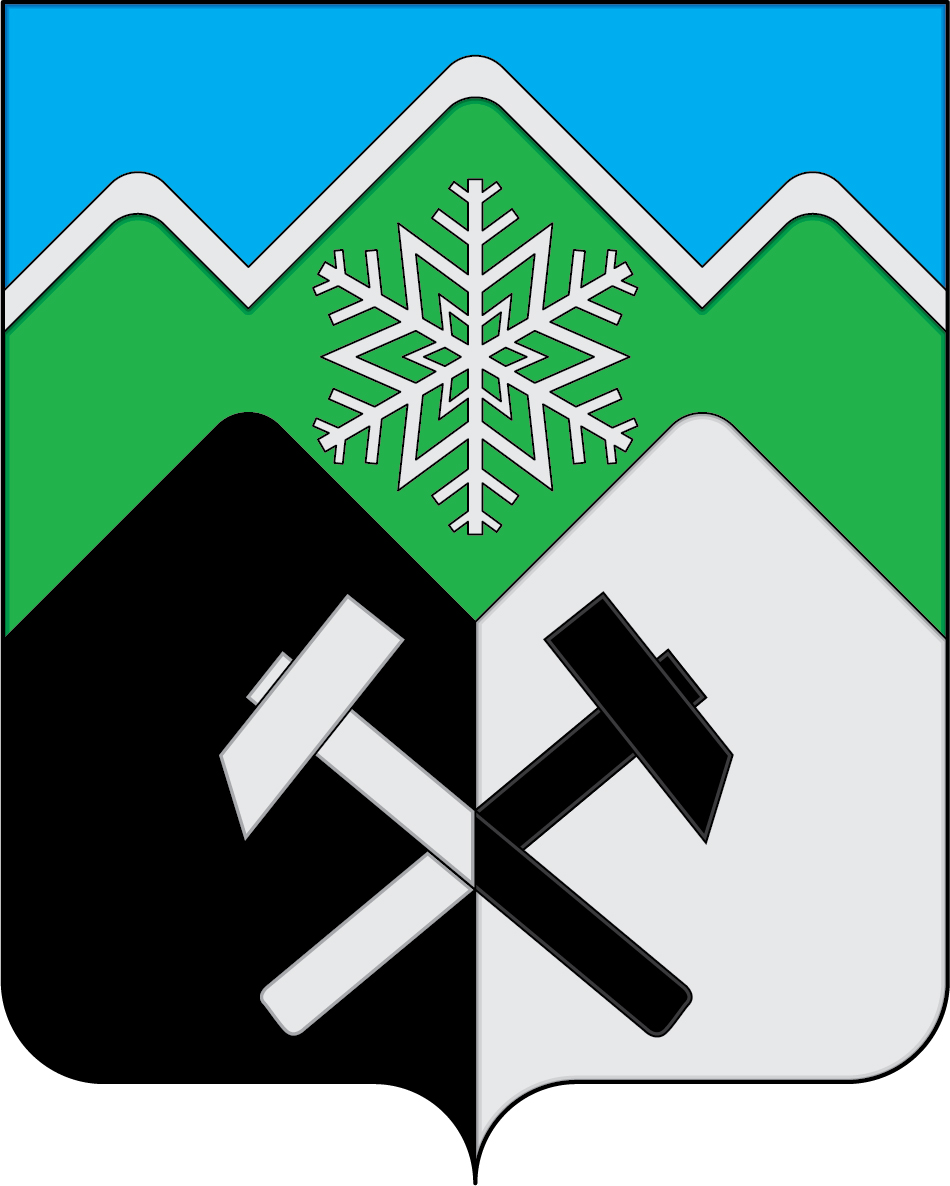 КЕМЕРОВСКАЯ ОБЛАСТЬ-КУЗБАССТАШТАГОЛЬСКИЙ РАЙОНАДМИНИСТРАЦИЯ  ТАШТАГОЛЬСКОГО ГОРОДСКОГО ПОСЕЛЕНИЯПОСТАНОВЛЕНИЕот «20» января 2021                                                                               № 4-п    О внесении изменений в постановление Администрации Таштагольского  городского поселения от 10.08.2020 №97-п «Об утверждении Порядка  представления, рассмотрения и оценки предложений заинтересованных лиц о включении дворовой территории и наиболее посещаемой общественной территории в муниципальную программу «Формирование современной городской среды Таштагольского городского поселения» на 2021 год. Об утверждении Порядка общественного обсуждения проекта муниципальной программы «Формирование современной городской среды Таштагольского городского поселения» на 2021год.В соответствии с  Федеральным законом от 06.10.2003 № 131-ФЗ «Об общих принципах организации местного самоуправления в Российской Федерации», руководствуясь  Уставом МО «Таштагольское городское поселение»,  а также в связи с утверждением «Правил предоставления и распределения субсидий из федерального бюджета бюджетам субъектов Российской Федерации на поддержку государственных программ субъектов Российской Федерации и муниципальных программ формирования современной городской среды», утвержденных Постановлением Правительства Российской Федерации от 10.02.2017 № 169, постановлением Коллегии Администрации Кемеровской области от 29.03.2019 №206 ( в редакции от 29.05.2020 №318) « Об утверждении Порядка организации и проведения рейтингового голосования по отбору общественных территорий муниципальных образований Кемеровской области, подлежащих благоустройству в первоочередном порядке в соответствии с муниципальной программой формирования современной городской среды»,  Администрация  Таштагольского городского поселения постановляет:1. Внести изменения в постановление администрации Таштагольского городского поселения от 10.08.2020 № 97-п  «Об утверждении Порядка  представления, рассмотрения и оценки предложений заинтересованных лиц о включении дворовой территории и наиболее посещаемой общественной территории в муниципальную программу «Формирование современной городской среды Таштагольского городского поселения» на 2021 год. Об утверждении Порядка общественного обсуждения проекта муниципальной программы «Формирование современной городской среды Таштагольского городского поселения»».2. Приложение №2 к постановлению администрации Таштагольского городского поселения от 10.08.2020 № 97-п «Об утверждении Порядка  представления, рассмотрения и оценки предложений заинтересованных лиц о включении дворовой территории и наиболее посещаемой общественной территории в муниципальную программу «Формирование современной городской среды Таштагольского городского поселения» на 2021 год. Об утверждении Порядка общественного обсуждения проекта муниципальной программы «Формирование современной городской среды Таштагольского городского поселения» изложить в новой редакции согласно приложению № 1 к настоящему постановлению.  3.Настоящее постановление обнародовать на информационном стенде по адресу: г. Таштагол, ул. Ленина,60, кабинет 110 и разместить на официальном сайте Таштагольского городского поселения.          4.Постановление вступает в силу с момента его официального обнародования.Глава Таштагольскогогородского поселения                                                             А.А. ПутинцевПриложение № 1 к постановлению администрации Таштагольского городского поселенияот 20.01.2021  № 4-пПОРЯДОКпроведения голосования по отбору общественных территорий  Таштагольского городского поселения, подлежащих благоустройству в рамках муниципальной программы «Формированиякомфортной  городской среды Таштагольского городского поселения»                               на 2018-2024» 1. Общие положения1.1. Настоящий Порядок проведения голосования по отбору общественных территории  Таштагольского городского поселения, подлежащих благоустройству в рамках муниципальной программы «Формирования комфортной  городской среды Таштагольского городского поселения» на 2018-2024» на 2021 год, разработан в целях определения общественных территорий, подлежащих благоустройству в первоочередном порядке.1.2. Участие в голосовании принимают граждане Российской Федерации, достигшие 14-летнего возраста и проживающие на территории Таштагольского городского поселения.1.3. Решение о проведении голосования принимается в форме муниципального правового акта.1.4. В муниципальном правовом акте о проведении голосования определяются:- дата (или период) и время проведения голосования;- форма голосования (открытое голосование и (или) интернет-голосование);- места проведения голосования (адреса счетных участков) и (или) наименование и адрес интернет-портала в информационно-телекоммуникационной сети "Интернет" для проведения интернет-голосования;- перечень общественных территорий, представленных на голосование;- порядок определения победителя по итогам голосования;- иные сведения, необходимые для проведения голосования.1.5. Муниципальный правовой акт о проведении голосования подлежит обнародованию на стенде, размещенном в помещении администрации Таштагольского  городского поселения, по адресу: г. Таштагол, ул. Ленина, 60, размещению на официальном сайте администрации Таштагольского городского поселения в информационно-телекоммуникационной сети «Интернет» не менее чем за 14 календарных дней до дня его проведения.1.6. Голосование проводится ежегодно в срок, установленный муниципальным правовым актом, но не позднее 1 марта.Голосование проводится не позднее 5 календарных дней со дня истечения срока, предоставленного всем заинтересованным лицам для ознакомления с дизайн-проектами благоустройства общественных территорий, отобранных для голосования на территории Таштагольского городского поселения.1.7. Голосование может проводиться в форме:открытого голосования на счетных участках, в том числе в электронной форме (далее - открытое голосование);удаленного (дистанционного) голосования с использованием сети "Интернет" (далее - интернет-голосование), в том числе в специально оборудованных местах для голосования (многофункциональных центрах, организациях с большой посещаемостью гражданами).1.8. Функции по организации голосования возлагаются на общественную комиссию, утвержденную постановлением администрации Таштагольского городского поселения от 19.01.2021 № 2-П «Об утверждении состава общественной комиссии для организации обсуждения проекта муниципальной программы формирование современной городской среды на 2018-2024, проведение голосования по отбору общественных территорий и оценке предложений заинтересованных лиц, осуществления контроля за реализацией программы» (далее - общественная комиссия).1.9. Граждане участвуют в голосовании лично, голосование за других граждан не допускается.1.10. Граждане и организации вправе проводить агитацию в поддержку отбора конкретной общественной территории, самостоятельно определяя формы агитации, не противоречащие законодательству Российской Федерации.Агитационный период начинается со дня опубликования в средствах массовой информации муниципального правового акта о назначении голосования.2. Открытое голосование2.1. Открытое голосование проводится на счетных участках путем заполнения бюллетеней по форме согласно приложению №1 к настоящему Порядку. При проведении открытого голосования в электронной форме используются электронные бюллетени, которые заполняются с применением специализированного программного средства.2.2. Члены счетных комиссий составляет список граждан - участников голосования (далее - список).В списке указываются фамилия, имя и отчество (при наличии) участника голосования, серия и номер паспорта (реквизиты иного документа, удостоверяющего личность, в соответствии с законодательством Российской Федерации) участника голосования.В списке предусматриваются в том числе:графа для проставления участником голосования подписи за полученный им бюллетень для голосования;графа "Согласие на обработку персональных данных" для проставления участником голосования подписи о согласии участника голосования на обработку его персональных данных в соответствии с Федеральным законом от 27.07.2006 N 152-ФЗ "О персональных данных";графа для проставления подписи члена счетной комиссии, выдавшего бюллетень для голосования участнику голосования.2.3. Для получения бюллетеня участник голосования предъявляет паспорт гражданина Российской Федерации или иной документ, удостоверяющий личность, в соответствии с законодательством Российской Федерации и ставит подпись в списке за получение бюллетеня, а также ставит подпись о подтверждении согласия на обработку его персональных данных. После этого в списке ставит подпись член счетной комиссии, выдавший участнику голосования бюллетень.Член  счетной  комиссии разъясняет участнику голосования порядок заполнения бюллетеня. При этом участнику голосования разъясняется, что он имеет право проголосовать не более чем за одну общественную территорию.При проведении голосования в электронной форме участнику голосования предоставляется возможность заполнить электронный бюллетень на счетном участке с применением специализированного программного средства.2.4. Участник голосования заполняет бюллетень, проставляя любой знак в квадратах напротив общественной территории, за которую он собирается голосовать.После заполнения бюллетеня участник голосования передает заполненный бюллетень для голосования члену счетной комиссии, выдавшему бюллетень.При проведении голосования в электронной форме заполненный электронный бюллетень автоматически учитывается специализированным программным средством.2.5. По окончании открытого голосования все бюллетени передаются председателю счетной комиссии, который несет ответственность за сохранность заполненных бюллетеней.При проведении открытого голосования в электронной форме сохранность заполненных электронных бюллетеней обеспечивается специализированным программным средством.2.6. Подсчет голосов участников голосования осуществляется открыто и гласно и начинается сразу после окончания голосования. При проведении открытого голосования в электронной форме подсчет голосов осуществляется автоматически специализированным программным средством.По истечении периода проведения открытого голосования председатель счетной комиссии объявляет о завершении голосования и  счетная комиссия приступает к подсчету голосов участников голосования.При подсчете голосов имеют право присутствовать представители органов государственной власти, органов местного самоуправления, общественных объединений, представители средств массовой информации, иные лица, определенные решением общественной комиссии.Председатель счетной комиссии обеспечивает порядок при подсчете голосов.2.7. Перед непосредственным подсчетом голосов все собранные заполненные бюллетени передаются председателю счетной комиссии. При этом фиксируется общее количество участников голосования, принявших участие в открытом голосовании.Неиспользованные бюллетени погашаются путем отрезания нижнего левого угла. Количество неиспользованных бюллетеней фиксируется в итоговом протоколе  счетной комиссии по форме согласно приложению N 2 к настоящему Порядку. При проведении открытого голосования в электронной форме количество неиспользованных бюллетеней не фиксируется.При непосредственном подсчете голосов данные, содержащиеся в бюллетенях, оглашаются и заносятся в специальную таблицу, которая содержит перечень всех общественных территорий, представленных в бюллетенях, после чего суммируются.Недействительные бюллетени при подсчете голосов не учитываются. Недействительными считаются бюллетени, которые не содержат отметок в квадратах напротив общественных территорий, и бюллетени, в которых участник голосования отметил большее количество общественных территорий, чем предусмотрено, а также любые иные бюллетени, по которым невозможно выявить действительную волю участника голосования. Недействительные бюллетени подсчитываются и суммируются отдельно.В случае возникновения сомнений в определении мнения участника открытого голосования в бюллетене такой бюллетень откладывается в отдельную пачку. По окончании сортировки  счетная комиссия решает вопрос о действительности всех вызвавших сомнение бюллетеней, при этом на оборотной стороне бюллетеня указываются причины признания его действительным или недействительным. Эта запись подтверждается подписью председателя  счетной комиссии.2.8. После завершения подсчета, за исключением случаев проведения открытого голосования в электронной форме, действительные и недействительные бюллетени упаковываются в отдельные пачки, мешки или коробки, на которых указываются номер счетного участка, число упакованных действительных и недействительных бюллетеней, которые опечатываются и скрепляются подписью председателя  счетной комиссии.2.9. После проведения всех необходимых действий и подсчетов  счетная комиссия подводит итоги открытого голосования на своем  счетном участке, которые фиксируются в итоговом протоколе заседания  счетной комиссии, составленном в соответствии с приложением №2 к настоящему Порядку.В итоговом протоколе заседания  счетной комиссии о результатах голосования на  счетном участке указываются:число граждан, принявших участие в открытом голосовании;результаты открытого голосования (итоги голосования) в виде рейтинговой таблицы общественных территорий, составленной по итогам открытого голосования исходя из количества голосов участников голосования, отданных за каждую территорию;иные данные по усмотрению комиссии.При проведении открытого голосования в электронной форме итоговый протокол формируется специализированным программным средством и распечатывается для последующего подписания.Итоговый протокол заседания  счетной комиссии подписывается всеми присутствующими на заседании членами  счетной комиссии.Итоговый протокол заседания  счетной комиссии передается председателем счетной комиссии в общественную комиссию.2.10. По решению общественной комиссии подсчет голосов участников открытого голосования может осуществляться в общественной комиссии.3. Интернет-голосование3.1. Интернет-голосование проводится на официальном сайте администрации Таштагольского городского поселения в информационно-телекоммуникационной сети «Интернет» .3.2. Порядок регистрации (идентификации) участников голосования на официальном сайте администрации Таштагольского городского поселения в информационно-телекоммуникационной сети «Интернет» устанавливается муниципальным правовым актом о проведении голосования с учетом возможностей электронного сервиса через учетную запись в Единой системе идентификации и аутентификации (ЕСИА), либо посредством введения персональных данных участника голосования непосредственно на интернет-портале, либо без указания персональных данных.3.3. При проведении интернет-голосования участникам голосования предоставляется возможность:проголосовать удаленно (дистанционно) с использованием персональных стационарных и мобильных аппаратных средств выхода в сеть "Интернет";проголосовать в специально оборудованных местах (многофункциональных центрах, организациях с большой посещаемостью гражданами) для удаленного (дистанционного) голосования с использованием сети "Интернет";ознакомиться с описанием общественных территорий, предлагаемых для голосования, с дизайн-проектами благоустройства территорий и перечнем запланированных работ.В случае голосования граждан в специально оборудованных местах голосование осуществляется через учетную запись в Единой системе идентификации и аутентификации (ЕСИА) либо посредством введения персональных данных участника голосования непосредственно на интернет-портале (с предъявлением участником голосования паспорта либо иного документа, удостоверяющего личность в соответствии с требованиями законодательства Российской Федерации).3.4. Для обеспечения проведения интернет-голосования администрация Таштагольского  городского поселения вносит на официальный сайт администрации Таштагольского городского поселения в информационно-телекоммуникационной сети «Интернет» перечень общественных территорий, отобранных общественной комиссией для голосования.3.5. Участникам голосования предоставляется доступ к перечню общественных территорий с возможностью выбрать не более одной общественной территории.3.6. Результаты интернет-голосования направляются в общественную комиссию по форме, утвержденной муниципальным правовым актом.4. Подведение итогов голосования4.1. Подведение итогов голосования по Таштагольскому городскому поселению производится общественной комиссией на основании протоколов счетных комиссий в случае открытого голосования и (или) на основании результатов интернет-голосования.4.2. Общественная комиссия проводит подведение итогов голосования в течение 3 календарных дней со дня проведения голосования (или последнего дня голосования).4.3. После подведения итогов голосования общественная комиссия формирует и представляет главе Таштагольского городского поселения итоговый протокол заседания общественной комиссии по форме согласно приложению  №3 к настоящему Порядку с результатами голосования.В итоговом протоколе заседания общественной комиссии указываются:число граждан, принявших участие в голосовании;результаты голосования (итоги голосования) в виде рейтинговой таблицы общественных территорий, составленной по итогам голосования исходя из количества голосов участников голосования, отданных за каждую территорию;иные данные по усмотрению комиссии.Итоговый протокол заседания общественной комиссии печатается на листах формата A4. Каждый лист итогового протокола нумеруется, подписывается всеми присутствующими на заседании членами общественной комиссии, заверяется печатью администрации Таштагольского городского поселения. На каждом листе указываются дата и время подписания протокола. Время подписания протокола, указанное на каждом его листе, должно быть одинаковым. Итоговый протокол заседания общественной комиссии составляется в 2 экземплярах.4.4. Сведения об итогах голосования подлежат официальному обнародованию на стенде, размещенном в помещении администрации Таштагольского городского поселения, по адресу: г. Таштагол, ул. Ленина, 60, размещению на официальном сайте администрации Таштагольского городского поселения в информационно-телекоммуникационной сети «Интернет».4.5. Документация, связанная с проведением голосования, в том числе списки, протоколы счетных комиссий, итоговый протокол, в течение 1 года хранятся в администрации Таштагольского городского поселения, а затем уничтожаются. Списки хранятся в сейфе либо в ином специально приспособленном для хранения документов месте, исключающем доступ к ним посторонних лиц.4.6. Заинтересованные лица вправе подать в общественную комиссию жалобы (обращения) по вопросам, связанным с проведением голосования. Общественная комиссия регистрирует поступившие жалобы (обращения) и рассматривает их на своих заседаниях в течение 10 дней в период подготовки к проведению голосования, а в день голосования - непосредственно в день обращения. По итогам рассмотрения жалобы (обращения) заинтересованному лицу направляется ответ в письменной форме за подписью председателя общественной комиссии.Приложение N 1к Порядку проведенияголосования по отборуобщественных территорийТаштагольского городского поселения, подлежащих благоустройству в рамкахмуниципальной программы «Формирование комфортной городской  средыТаштагольского  городского поселенияНа 2018-2024» на 2021 год                                                    Подписи двух членов                                                счетной комиссии                                                   ________________________                                                   ________________________Бюллетень для голосованияпо отбору общественных территорий Таштагольского городского поселения, подлежащих благоустройству в рамках муниципальной программы «Формирование комфортной городской  среды Таштагольского городского поселения на 2018-2024» на 2021 годПриложение N 2к Порядку проведенияголосования по отборуобщественных территорийТаштагольского городского поселения, подлежащих благоустройству в рамкахмуниципальной программы «Формирование комфортной городской  средыТаштагольского  городского поселенияНа 2018-2024» на 2021 годЭкземпляр N ______Голосование по проектам благоустройства общественныхтерриторий Таштагольского городского поселения, подлежащихблагоустройству в первоочередном порядке в соответствиис муниципальной программой «Формирование комфортной городской  среды Таштагольского городского поселения на 2018-2024» на 2021 год"___"____________ 20___ г.ИТОГОВЫЙ ПРОТОКОЛ счетной комиссиио результатах голосованияСчетная комиссия N __________7. Наименование общественных территорий    Подписи членов  счетной комиссии:    _____________________________________ ___________    (фамилия, имя, отчество (при наличии) (подпись)    _____________________________________ ___________    (фамилия, имя, отчество (при наличии) (подпись)    _____________________________________ ___________    _____________________________________ ___________Протокол подписан "___"________ 20__ г. в ____ часов _____ минутПриложение N 3к Порядку проведенияголосования по отборуобщественных территорийТаштагольского городского поселения, подлежащих благоустройству в рамкахмуниципальной программы «Формирование комфортной городской  средыТаштагольского городского поселенияНа 2018-2024» на 2021 годЭкземпляр N ______Голосование по проектам благоустройства общественныхтерриторий Таштагольского городского поселения, подлежащихблагоустройству в первоочередном порядке в соответствиис муниципальной программой «Формирование комфортной городской  среды Таштагольского городского поселения на 2018-2024» на 2021 год"___"__________ 20__ г.ИТОГОВЫЙ ПРОТОКОЛобщественной комиссии об итогах голосованияОбщественная комиссия муниципального образования____________________________________________________________7. Наименование общественных территорий    Подписи членов общественной комиссии:    _____________________________________ ___________    (фамилия, имя, отчество (при наличии) (подпись)    _____________________________________ ___________    (фамилия, имя, отчество (при наличии) (подпись)    _____________________________________ ___________    _____________________________________ ___________Протокол подписан "___"________ 20__ г. в ____ часов _____ минутРазъяснения о порядке заполнения бюллетеня для голосования:поставьте любой знак в пустом квадрате справа от наименования проекта благоустройства общественной территории, отметив не более чем один проект благоустройства общественной территории, в пользу которой сделан выбор.Бюллетень для голосования, в котором знаки проставлены более чем в одном квадрате, либо бюллетень для голосования, в котором знак не проставлен ни в одном из квадратов, или не позволяющий установить волеизъявление голосовавшего, считаются недействительнымиРазъяснения о порядке заполнения бюллетеня для голосования:поставьте любой знак в пустом квадрате справа от наименования проекта благоустройства общественной территории, отметив не более чем один проект благоустройства общественной территории, в пользу которой сделан выбор.Бюллетень для голосования, в котором знаки проставлены более чем в одном квадрате, либо бюллетень для голосования, в котором знак не проставлен ни в одном из квадратов, или не позволяющий установить волеизъявление голосовавшего, считаются недействительнымиРазъяснения о порядке заполнения бюллетеня для голосования:поставьте любой знак в пустом квадрате справа от наименования проекта благоустройства общественной территории, отметив не более чем один проект благоустройства общественной территории, в пользу которой сделан выбор.Бюллетень для голосования, в котором знаки проставлены более чем в одном квадрате, либо бюллетень для голосования, в котором знак не проставлен ни в одном из квадратов, или не позволяющий установить волеизъявление голосовавшего, считаются недействительнымиНаименование проекта благоустройства общественной территорииКраткое описание проекта благоустройства общественной территорииНаименование проекта благоустройства общественной территорииКраткое описание проекта благоустройства общественной территорииНаименование проекта благоустройства  общественной территорииКраткое описание проекта благоустройства общественной территории1. Число граждан, внесенных в список голосования на момент окончания голосования (цифрами/прописью)2. Число бюллетеней для голосования, выданных территориальной счетной комиссией гражданам в день голосования (цифрами)3. Число погашенных бюллетеней для голосования (цифрами/прописью)4. Число заполненных бюллетеней для голосования, полученных членами территориальной счетной комиссии (цифрами/прописью)5. Число недействительных бюллетеней для голосования (цифрами/прописью)6. Число действительных бюллетеней для голосования (цифрами/прописью)N п/пНаименование общественной территорииКоличество голосов (цифрами/прописью)1231. Число граждан, внесенных в список голосования на момент окончания голосования (цифрами/прописью)2. Число бюллетеней для голосования, выданных территориальной счетной комиссией гражданам в день голосования (цифрами)3. Число погашенных бюллетеней для голосования (цифрами/прописью)4. Число заполненных бюллетеней для голосования, полученных членами территориальной счетной комиссии (цифрами/прописью)5. Число недействительных бюллетеней для голосования (цифрами/прописью)6. Число действительных бюллетеней для голосования (цифрами/прописью)N п/пНаименование общественной территорииКоличество голосов (цифрами/прописью)123